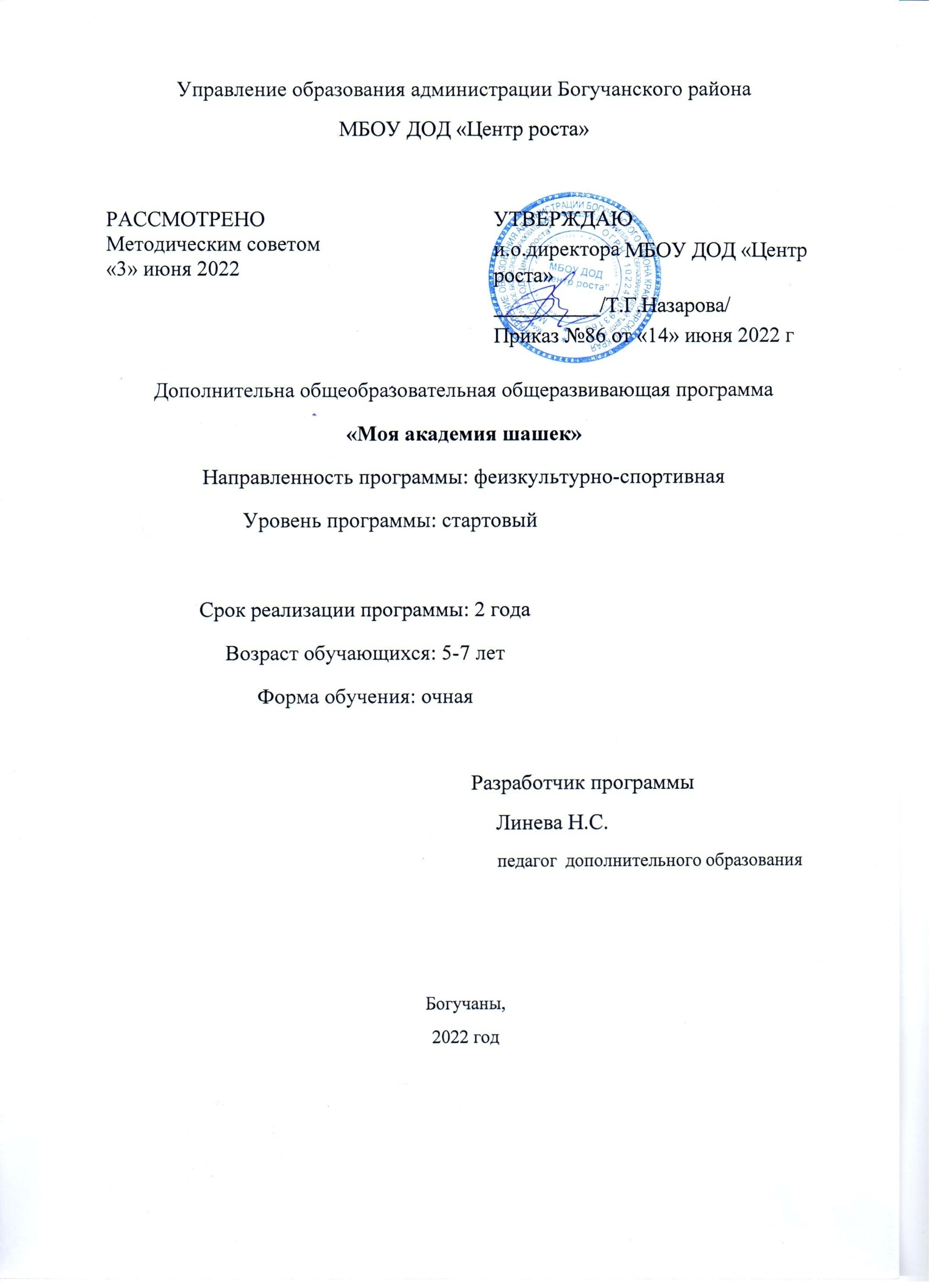 Пояснительная записка.Необходимость разработки и внедрения программы в образовательный процесс обоснована тем, что в нашей стране шашечная игра пользуется большой популярностью, по массовости шашки занимают восьмое место среди других видов спорта. Этой игрой увлечены миллионы людей различных возрастов и профессий. Игра в шашки развивает мышление, тренирует память, воспитывает настойчивость, смекалку, трудолюбие, целеустремленность, точный расчет, формирует характер. Игра в шашки помогает ребенку быстрее адаптироваться к школьным условиям, легче усвоить учебный материал, развивает память и усидчивость, способность предвидеть и находить нестандартные решения. Эта мудрая народная игра прочно вошла в наш быт. Возраст ее весьма солидный – не менее5 тысяч лет. Как интеллектуальный спорт шашки стали признанной частью общечеловеческой культуры.Родители воспитанников детского сада заинтересованы в обучении детей игре в шашки, но не всегда могут уделить детям время для игры. Литературы по обучению детей дошкольного возраста игре в шашки недостаточно. Педагоги и родители учат детей играть в шашки, нодопускают одну и ту же ошибку: с первых занятий учат ребят расставлять все шашки и показывают ходы. В результате чего, дети усваивают основные правила игры, но не умеютпродумывать свои действия на несколько ходов вперед, плохо ориентируются на шашечной доске, не умеют читать диаграммы, просчитывать комбинации партий, поэтому, для последовательной и планомерной работы по основам шашечного искусства необходима программа дополнительного образования, предполагающая реализацию цикла обучающих занятий.Программа	разработана	в	соответствии	с	нормативнымиправовымидокументами:    Конвенция о правах ребенка. Принята резолюцией 44/25 Генеральной Ассамблеи от 20 ноября 1989 года. ─ ООН 1990.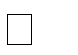     Федеральный закон от 29 декабря 2012 г. № 273-ФЗ «Об образовании в Российской Федерации».    Федеральный закон 24 июля 1998 г. № 124-ФЗ «Об основных гарантиях прав ребенка в Российской Федерации».    Распоряжение Правительства Российской Федерации от 4 сентября 2014 г. №1726«О Концепции дополнительного образования детей».    Распоряжение Правительства Российской Федерации от 29 мая 2015 г. № 996-р«О стратегии развития воспитания до 2025 года».    Приказ Министерства образования и науки Российской Федерации от 17 октября2013 г. № 1155 «Об утверждении федерального государственного образовательного стандарта дошкольного образования».    Порядок организации и осуществления образовательной деятельности по основным общеобразовательным программам - образовательным программам дошкольного образования, утвержден приказом Минпросвещения России от 31 июля 2020 г. № 373.    СанПиН 1.2.3685-21 «Гигиенические нормативы и требования к обеспечению безопасности и (или) безвредности для человека факторов среды обитания», утв. постановлением Главного государственного санитарного врача России от 28 января 2021 г.№ 2.    СП 2.4.3648-20 «Санитарно-эпидемиологические требования к организациям воспитания и обучения, отдыха и оздоровления детей и молодежи», утв. постановлением Главного государственного санитарного врача России от 28 сентября2020 г. № 28. Уставом МКДОУ.АктуальностьВ дошкольном учреждении одним из самых актуальных вопросов является планирование и проведение досуга и кружковой работы. Нет необходимости доказывать очевидную полезность игры в шашки, необходимо сохранять, и развивать систему обучения шашкам в детских садах. Обучение дошкольников игре в шашки является весьма актуальным на сегодняшний день. Раннее обучение детей дошкольного возраста игре в шашки позволяет обеспечить более комфортное вхождение ребенка в учебный процесс начальной школы, позволяет снизить уровень стресса,благотворно влияет как на процесс обучения, так и на развитие личности ребенка, повышение продуктивности его мышления. Игра в шашки поможет воспитывать в детяхдисциплинированность, усидчивость, умение концентрировать внимание и логически мыслить. А также эта игра воспитывает в детях такие немаловажные для их будущей жизни качества, как умение самостоятельно думать и нести ответственность за принятое решение, адекватно относиться к неудачам и поражениям. Более того, работа в кружке предусматривает совместную деятельность детей, что совершенствует навыки общения, воспитывает доброжелательное отношение детей друг к другу, тем самым создавая благоприятный эмоциональный фон в группе. Для планомерной и последовательной работы с детьми по основам шашечного искусства просто необходима обучающая программа занятий.Отличительной особенностью данной программы является большой акцент на начальную подготовку детей начинающих с «нуля».Новизна дополнительной общеразвивающей программы занятий по шашкам предусматривает в кратком, описательном виде усвоение основ знаний по теории и практике игры в шашки.Регулярные занятия по данной программе должны приблизить начинающего шашиста к умению мысленно рассуждать, анализировать, строить на шашечной доске остроумные комбинации, предвидеть замыслы партнера, научиться искать и терпеливо находить в каждом положении наиболее целесообразный ход.Цель программы: Раскрытие умственного, нравственного, эстетического, волевого потенциала личности воспитанников посредствам игры в шашки.Задачи программы:Обучающие:Обучение основам шашечной игры;Обучение комбинациям, теории и практике шашечной игры.Развивающие:Развитие стремления детей к самостоятельности;Развитие умственных способностей детей: логического мышления, умение производить расчеты на несколько ходов вперед, образное и аналитическое мышление.Воспитательные:Воспитание настойчивости, целеустремленности, находчивости, внимательности, уверенности, воли, усидчивости, трудолюбия, коллективизма.Выработка у детей умения, применять полученные знания на практике.Осуществление всестороннего физического развития воспитанников.Эстетические:Играя, ребенок живет в мире сказок и превращений обыкновенной доски и шашки в волшебные, а умение находить в обыкновенном необыкновенное обогащает детскую фантазию, приносит эстетическое наслаждение, заставляет восхищаться удивительной игрой.Этапы реализации программыЭтапы реализации программы на два года обучения: подготовительный, основной, заключительный. На подготовительном этапе - воспитанники знакомятся с историей развития шашек, правилами игры, основными понятиями теории, начинают тренировочные игры.На втором основном этапе - воспитанники изучают основы теории шашечной игры, тактические приемы, основы игры в окончаниях, знакомятся с композицией. Вместе с этим проводят тренировочные игры и принимают участие в турнирах.На заключительном этапе – воспитанники закрепляют полученные знания, проводятся опросы, проверяются знания и умения, подводятся итоги спортивных выступлений за год.Работа строится на основе главных методических принципов: учет возрастных особенностей детей, доступность материала, постепенность его усложнения.Настоящая программа направлена на развитие мышления, самостоятельности, раскрытие умственного, нравственного, эстетического, волевого потенциала личности детей старшего дошкольного возраста (5-7 лет).Программа рассчитана на познавательный материал в объеме 36 занятий в год по 1 занятию в неделю, длительностью 25 минут (старшая группа 5-6 лет) и 30 минут (подготовительная группа 6-7 лет).Срок реализации программы: 2 года.Занятия проводятся в группе, во второй половине дня.Все занятия имеют гибкую структуру. Структура разработана с учетом возрастных особенностей детей старшего дошкольного возраста (5 - 7 лет).Принципы реализации программы:Принцип развивающей деятельности: игра не ради игры, а с целью развития личности каждого участника и всего коллектива в целом.-Принцип активной включенности каждого ребенка в игровое действие, а не пассивное созерцание со стороны.-Принцип доступности, последовательности и системности изложения программного материала.-Принцип вариативности - у детей формируется умение осуществлять собственный выбор и им систематически предоставляется возможность выбора.-Принцип творчества - процесс обучения сориентирован на приобретение детьми собственного опыта творческой деятельности.Основные формы и средства обучения:Беседа с объяснением материала и показом позиций на доске.-Практическая игра.-Решение задач, комбинаций и этюдов.-Дидактические игры и задания, игровые упражнения.-Развлечения и познавательные досуги, игры в шашки, турниры.Методы проведения игровых встреч:словесный: рассказ, беседа, объяснение;наглядный: иллюстрация примерами, демонстрация позиций на доске;практический: упражнение, тренинг, решение шашечных концовок, задач, этюдов, соревнования, работа над ошибками.Форма занятий – коллективная, подгрупповая и индивидуальная в зависимости от темы занятия.По особенностям коммуникативного взаимодействия – игра, соревнования, развлечения. Предлагая выполнение задания в парах, учитываются симпатии дошкольников, уровень их игровых навыков, темперамент.Педагогический мониторинг проводится в начале и конце учебного года, фиксирует результаты развития, воспитания и обучения детей.Ожидаемые результаты:развитие умений анализировать, сравнивать, прогнозировать результаты деятельности;повышение уровня развития мышления;повышение интереса к игре.По окончании первого года обучения дети знают правила игры, проводят простейшие комбинации. По окончании второго года обучения дети должны уметь:Ориентироваться на шашечной доске;Играть каждой фигурой в отдельности и в совокупности с другими	фигурами без нарушения правил;Правильно располагать доску между партнѐрами;Правильно располагать фигуры перед игрой;Решать простые шашечные задачи;ставить известные ловушки и не попадать в них самим, доводить до конца простые выигрышные окончания, творчески подходят в придумывании простейших шашечных задач, знают отличие международных шашек от русских.Итогом проделанной работы являются: тренировочные турниры, турнир с участием родителей.Содержание программы:Занятия по шашкам планируется проводить по принципу от простого объяснения, к более сложному. Познавательный материал излагается в виде сказок. Занятия проводятся комбинированным способом, чередуя элементы теоретической и практической новизны с игровыми и соревновательными навыками. Условием обучения выступает организация взаимосвязанной научной, нравственной, эстетической, физической, интеллектуальной и практической деятельности.Тематическое планирование(1 год обучения – возраст дошкольников 5-6лет)Тематическое планирование(2-й год обучения - возраст дошкольников 6-7 лет)Методика проведения диагностики:Диагностика сформированности умения детей играть в шашки предусматривает, наблюдение за его игрой с педагогом, сверстниками, а также беседы с родителями о том, как дошкольник играет в шашки дома.Диагностическая карта сформированности умения дошкольников играть в шашки.Пояснения к пунктам таблицы:Ребенку предлагается расставить шашки в количестве 24 штук двух цветов для дальнейшей игры.Кто начинает игру и почему? Как определить, кто играет белыми шашками?Педагог предлагает ребенку начать игру, наблюдая за тем, как он делает ходы.В игре педагог создает ситуацию, при которой ребенок имеет возможность бить шашки соперника как по одной, так и несколько.Педагог предлагает разыграть диаграммы в соответствии с определенным условием.Проверка понимания игроком преимущества дамки перед обычной шашкой проходит непосредственно во время игры.Проверку целесообразно проводить в игре как со взрослыми, так и со сверстниками.Если ребенок оставляет партию незаконченной, педагог должен попытаться выяснить причину. Нежелание проиграть партию, обида на соперника, отставание в счете битых у соперника шашек расценивается как низкий уровень развития игровой мотивации.Критерии оценки результатов:Высокий уровень – ребенок самостоятельно и правильно справился с заданием;Средний уровень – для правильного выполнения задания ребенку требуется несколько самостоятельных попыток или подсказка педагога;Низкий уровень – ребенок не выполнил задание даже после подсказки педагога.Информационно-методическое обеспечение программы.Оборудование, материалы: Для занятий необходимо: аудитория со столами и стульями.Помещение должно отвечать требованиям санитарных норм и правил для полного состава группы (10-12 человек):комплекты шашек и досок (6 комплектов);шахматные часы (2 комплекта);-демонстрационная доска.В группе должна быть организована соответствующая предметно-развивающая среда для того, чтобы дети во время самостоятельных игр могли продолжать работать с материалами, осуществлять интеграцию известных ему способов игры или строить тип делового партнѐрства со сверстниками.Обеспеченность методическими материалами и средствами обучения и воспитания.дидактические игры;флешка с программами и мультфильмами по теме;шашки;настенная демонстрационная магнитная шахматная доска с фигурами.ЛитератураГородецкий В.Б. «Учись играть в шашки» М.: «Детская литература», 1956.	Погрибной В.К., Юзюк В.Я.. «Шашки для детей» Изд. 2-е, перераб. И доп. – Ростов н/Д: Феникс, 2010. – 137 с.Романчук О.А., «Юному шашисту», - М.:Просвещение, 2009.Погрибной В.К. «Шашки. Сборник комбинаций». – Ростов н/Д: Феникс, 2007. – 160 с.Егоров А.П., «Как научить играть в шашки?», - М.: Чистые пруды, 2005.Барский Ю.П., Герцензон Б.П. «Приключения на шашечной доске». – Л.: Ленинздат, 1969. – 128 с.Герцензон Б., Напреенков А. «Шашки – это интересно». – СПб.: Литера, 1992. – 250 с.Кулинчихин А.И. «История развития русских шашек». – М.: Физкультура и спорт, 1982.Литвинович В.С., Негра Н.Н. «Курс шашечных дебютов». – Минск: Полымя, 1985. – 256 с.Рамм Л.М. Курс шашечных начал. – М.: Физкультура и спорт, 1953. – 348 с.Сидлин А.М. «Как научиться играть в шашки». – М.: Физкультура и спорт, 1951. – 187 с.Юровский Е.М. Кондратьева Л.П. «Зайкины шашки»: Книжка-игра для маленьких.-СПб.: Издательский дом «Литера»: 2001.-64с.: ил.Internet ресурсы, сайты.№ п.п.ТемаСодержаниеКол- возанят ий1Экскурсия в академию шашек- «По дороге знаний»Знакомство с помещением, тренером,с историей шашек.12Сказка начинается -«Королевство шашек».Познакомить с понятиями шашка, жителями шашечной страны.Просмотр видеофильма «Про поросенка, который умел играть в шашки».23«Путешествуем с Зайкой» - Шашечная доска и шашки.Познакомить с общими понятиями: шашечная доска и шашки. Расстановка шашек.Чтение сказки «Зайкины шашки».24«Шашечные дороги» -«Волшебные ниточки сказочног о королевства».Познакомить с понятием вертикаль, горизонталь. Игра «Кто больше назовет предметов, расположенных вертикально, горизонтально».15Встреча на лесной поляне -«Зайкины шашки».Познакомить с понятиями: Ходы шашек. Тихий ход. Ударный ход. Виды боя (взятия).Художественно-продуктивная деятельность:«Королевство шашек». Выставка детских работ.26«Путешествиев мир открытий» - Шашечные поля.Чтение художественной литературы«Русские шашки – зайкины шашки». Познакомить детей, что у каждого поля на доске есть свой адрес- свое название.Поля обозначены цифрами и буквами, сначала говорится название вертикали, потом номер горизонтали, т.е. сначала буква, потомцифра. Например – поле 1: d4 (дэ 4)Игра: «Самый меткий стрелок». Назвать все поля, из которых состоят вертикали и горизонтали.27«В гостях у знатока шашек – Зайки».Практическое закрепление материала. Упражнения на выполнение ходов шашками. Дидактические игры по маршруту и их взятие с учетом контроля полей, наограничение подвижности фигур.28ДиагональПознакомить с понятием диагональ.19Основы шашечной игры: сила фланговПознакомить с шашечным понятием фланг. Практическое закрепление материала. Упражнения на выполнение ходов шашками. Дидактические игры по маршруту и их взятие с учетом контроля полей, на ограничение подвижности фигур. Тренировочные упражнения по закреплению знаний о шахматнойдоске.210ЦентрПознакомить с шашечным понятием центр. Практическое закрепление материала. Упражнения на выполнение ходов шашками. Дидактические игры по маршруту и их взятие с учетом контроля полей, на ограничение подвижности фигур. Тренировочные упражнения по закреплению знаний о шахматнойдоске.211Бортовые поляПоля первой и последней горизонтали a1, c1, e1, g1; b8, d8, f8, h8 и поля вертикалей a и h: a1, a3, a5, a7; h2, h4, h6, h8 (поля отмечены знаком Х). Шашки, занимающие эти поля, называются бортовымишашками. Практическое закрепление материала.212Бортовые поляЧерные поля последней для соперников горизонтали (для белых 8-й горизонтали – b8, d8, f8, h8 (отмечены знаком Х); для черных 1-й горизонтали a1, c1, e1, g1(отмечены знаком Х) – поля превращения простой шашки в дамку.213Как ходят шашки?Познакомить с правилами: «Хода»Ходить назад шашками запрещено! Практическое закрепление материала.214Основные правила шашечнойигрыПознакомить с основными правилами «Боя».Практическое закрепление материала.215Основные приѐмы борьбы на шашечной доскеПознакомить с правилом: Если после того, как Вы срубили одну шашку, Ваша шашка вновь оказывается перед шашкой соперника, которая стоит с Вашей на одной диагонали и за шашкой соперника есть свободное место, то и эта шашка соперника должнабыть срублена, не зависимо от количества шашек и количества разворотов.216Основы шашечной игры: какпройти в дамкиПознакомить с правилом: простая шашка достигнувдамочного поля, превращается в дамку. Это может произойти как тихим ходом (передвижение шашки с 7-й горизонтали на 8-ю для белых или со 2-й на 1-ую для черных), так и ударным. Ход и бой Дамкой.217Правила поведения во время игры - «Этикет игрока»Познакомить с правилами поведения во время игры.118Как справится с задачей?Чтение худ литературы «Сеня, Храбрик и шашки» Авторы: Барский Ю. П., Городецкий В. Б. работа с диаграммами.Игра «Сдавайся». Тренировочные упражнения.219«Веселый бой»Стихотворение Юровский Е.М. «Перед боем шашки в ряд На земле своей стоят»".Игра-соревнование «Кто быстрее расставит фигуры». Игра «Взятие шашки».120Викторина «Королевство шашек».Практическое закрепление материала.Дидактические игры «Кто быстрее построит на доске фигуры», «Ловушки» - закрепление шашечных терминов: поле, центр, дамка, главная дорога,диагональ.221«Соревнования»Подведение итогов года. Соревнования между игроками в детском саду, шашечные встречи,досуги, шашечные турниры».1Итого:Итого:Итого:36№ п.п.ТемаСодержаниеКол- возанят ий1Как начинать партию?Дидактические игры: «Кто первый»,«Составь доску».12«Цели игры и определение результата партии» Способы защиты. Открытые и двойныеходы.Обучение алгоритму хода. Выигрыш, ничья, виды ничьей. Решение упражнений на выигрыш в различное количество ходов. Игра «Главная дорога»,чтение худ. Литературы Юровский Е.М.23«Знакомство с таблицей шашечного турнира».Знакомство с понятием «Таблица турнира». Упражнения на выполнение ходов пешками.Тренировочные упражнения .14Основные приемы борьбы на шашечной доске «Делаем наилучшие ходы».Упражнения на выполнение ходов шашками.Тренировочные упражнения. Игра «уголки» Игра«поддавки» Основные приемы борьбы на шашечной доске15ТурнирПрактическое закрепление материала. Дидактические задания «Атака неприятеля» Юровский Е.М.«Цейтнот»16Основные приемы борьбы на шашечной доске «Простыекомбинации».Шашечный этюд. Задание, заключающееся в том, чтобы найти для белых путь к выигрышу или кничьей при данной расстановке фигур.27«Умники и умницы».Практическое закрепление материала.Чтение худ литературы «Сеня, Храбрик и шашки» Авторы: Барский Ю. П., Городецкий В. Б. работа сдиаграммами. Игра «Сдавайся»18Основные приемы борьбы на шашечной доске «Основы позиционной игры».Приемы позиционной игры. Основные принципы игры. Оппозиция. Изменение оппозиции при размене. Изолированные шашки. Простейшие позиционныеприемы выигрыша.29«Веселые забавы».Практическое закрепление материала.110Основные приемы борьбы на шашечной доске«Комбинационные приемы Ловушки в начале партии в игре шашки».Практическое закрепление материала. Игра: «Самый меткий стрелок».Чтение художественной литературы. Обозначение игровых полей. Работа с диаграммой.Дидактическая игра «Морской бой»111Основные приемы борьбы на шашечной доске «Связывание».Знакомство с понятием «Связывание».Практическое закрепление материала. Работа с диаграммами.212«Использование дополнительного темпа». «Зайкин сон»Познакомить с понятием «Дополнительный темп». Решение дидактических задач «Кто первый съест шашку».Чтение художественной литературы Юровский Е.М«Зайкин сон» Игра.213Основные приемы борьбы нашашечной доске «Шашечные окончания».Знакомство с понятием «Шашечные окончания». Практическое закрепление материала.Упражнения на выполнение ходов пешками.214«Решение элементарных комбин аций».Практическое закрепление материала. Дидактическиеигры по маршруту и их взятие с учетом контроля полей, на ограничение подвижности фигур.215Основные приемы борьбы нашашечной доске «Размен».Знакомство с понятием «Размен».Дидактическая игра «Игры на уничтожение».216«Конкурс на призы от Зайки».Практическое закрепление материала. Решение кроссвордов,выполнение заданий, дидактические игры.117«Шлагбаум».Знакомство с понятием «Шлагбаум».118«Победитель - это я»Практическое закрепление материала.119«Достижение выгодной оппозиции».Познакомить с понятием «выгодная оппозиция». Шашечный этюд. Основные позиции защитыДидактические задания «Кто первый ходит», «Игра на уничтожение».220Турнир «сильнейших»Практическое закрепление материала.Подбор игр и заданий на обобщение знаний. Решение кроссвордов.221«Зайкины задачки».Работа с диаграммами Шашечный этюд. Задание,2найти для белых путь к выигрышу или к ничьей приданной расстановке фигур.22«Шашечный бой».Практическое закрепление материала.123Подготовка к соревнованиям.«Шашечныевстречи в детском саду».Упражнения на выполнение ходов шашками.Дидактические игры по маршруту и их взятие с учетом контроля полей, на ограничение подвижности фигур. Тренировочные упражнения по закреплению знаний о шахматной доске.224Дружеские встречи.Соревнования между игроками ДОУ.Подведение итогов года.1Итого:Итого:Итого:36Фамилия Имя ребенкаРасставляе т шашки на полеНачало игрыХод шашекБой шашек соперникаРешение диаграммДамкаДоводит игру до концаФамилия Имя ребенка